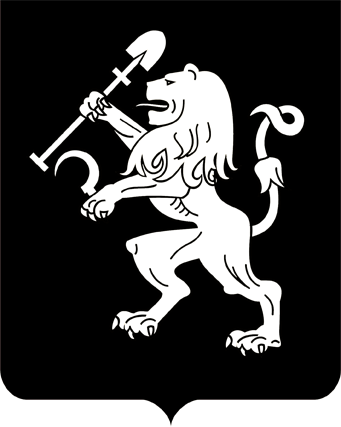 АДМИНИСТРАЦИЯ ГОРОДА КРАСНОЯРСКАПОСТАНОВЛЕНИЕО внесении изменений в постановление администрациигорода от 12.11.2020 № 899В целях совершенствования правовых актов города, в соответствии с пунктом 33 приложения к постановлению администрации города от 27.03.2015 № 153 «Об утверждении Порядка принятия решений             о разработке, формировании и реализации муниципальных программ города Красноярска», руководствуясь статьями 41, 58, 59 Устава города Красноярска,ПОСТАНОВЛЯЮ:1. Внести в приложение к постановлению администрации города от 12.11.2020 № 899 «Об утверждении муниципальной программы  «Социальная поддержка населения города Красноярска» на 2021 год               и плановый период 2022–2023 годов» (далее – Программа) следующие изменения:1) в нумерационном заголовке слова «Приложение к распоряжению» заменить словами «Приложение к постановлению»;2) в разделе III Программы:в абзаце одиннадцатом цифры «983» заменить цифрами «683»;в абзаце двенадцатом слова «от 22.03.2019» заменить словами           «от 23.03.2019»;3) абзац пятый раздела IV Программы дополнить словами                   «от 22.09.2020 № 17-соц»;4) в подпрограмме 3 «Привлечение социально ориентированных некоммерческих организаций к оказанию социальных услуг населению»:строку «Цель подпрограммы» паспорта подпрограммы 3 изложить в следующей редакции:абзац шестой раздела 3 «Механизм реализации подпрограммы 3» изложить в следующей редакции:«Мероприятия 3.1–3.3, 3.5 реализуются по результатам конкурсного отбора путем финансового обеспечения затрат (части затрат) социально ориентированных некоммерческих организаций по организации отдыха и реабилитации детей-инвалидов и молодых инвалидов в возрасте до 23 лет, в том числе с сопровождением, по предоставлению участникам (инвалидам) Великой Отечественной войны, инвалидам-колясочникам услуги по сопровождению к социально значимым объектам, местам проведения досуга, отдыха и обратно, по проведению праздничных мероприятий для граждан пожилого возраста, инвалидов (в том числе детей-инвалидов), по реализации социальных проектов             по поддержке ветеранов, инвалидов, многодетных и малообеспеченных семей.»;в абзаце седьмом раздела 4 «Характеристика мероприятий подпрограммы 3» слова «на поддержку» заменить словами «по поддержке»;5) приложения 1, 2, 4 к Программе изложить в редакции согласно приложениям 1, 2, 3 к настоящему постановлению.2. Настоящее постановление опубликовать в газете «Городские новости» и разместить на официальном сайте администрации города.Глава города								        С.В. Еремин15.02.2021№ 100«Цель подпрограммыфинансовая поддержка социально ориентированных некоммерческих организаций, осуществляющих деятельность на территории города Красноярска, поддержка благотворителей и добровольцев (волонтеров)»